Közérdekű adatokSzervezeti, személyzeti adatokKapcsolat, szervezet, vezetőkKözfeladatot ellátó szervNeve:		Litér Község ÖnkormányzataSzékhelye:	8196 Litér, Álmos u. 37.Postacíme:	8196 Litér, Álmos u. 37.Honlap:	www.liter.huTisztségviselőkPolgármester: Szedlák Attila 	(2002-   )	88/598-021	polgarmester@liter.hu Jegyző: 	Bencze Éva 	(2010-  )	88/598-023	korjegyzo@liter.hu Képviselő-testület (2014-2019)Szedlák Attila – polgármesterKondics István – alpolgármesterAuerbach János – képviselőLukáts Gábor Ákos – képviselőVarga Mihály – képviselőHeffler Gáborné – képviselőBódi János – képviselőTelefonszámok, e-mail címek:Községháza
8196 Litér, Álmos u. 37.
598-010 Központi telefonszám
598-016 Fax
598-012 Adó ado@liter.hu, 
598-013 Igazgatás (szociális) szocialis@liter.hu
598-014 Igazgatás (gyámügy, anyakönyv) igazgatas@liter.hu
598-016 Titkárság liter@liter.hu
598-016 Polgármesteri referens referens@liter.hu
598-021 Polgármester polgarmester@liter.hu
598-023 Jegyző korjegyzo@liter.hu
598-024 Pénzügy (könyvelés) fokonyv@liter.hu
598-020 Pénzügy (analitika) analitika@liter.hu
598-026 Pénzügyi vezető penzugyivezeto@liter.huÜgyfélfogadási rend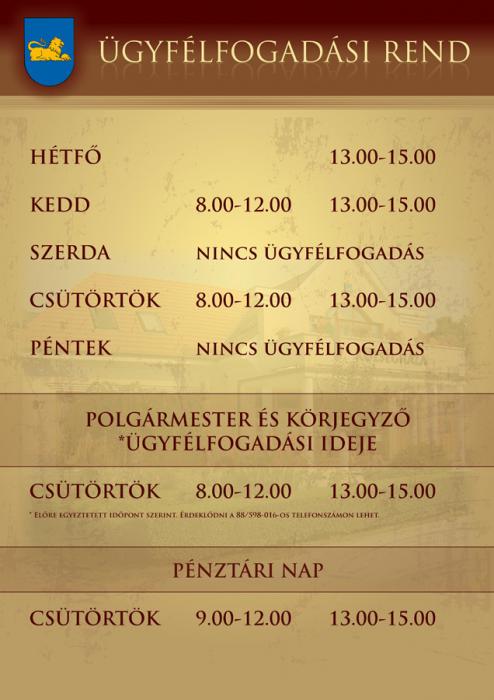 